PENGUMUMANHal : PENGUMPULAN LAPORAN PLT UNTUK PP PPL & PKLLaporan PLT dalam bentuk softcopy dan hardcopyLaporan dalam bentuk softcopy :Laporan PLT merupakan laporan individu  tetapi untuk dikumpulkan di Pusat Pengembangan PPL dan PKL dalam satu CD/DVD setiap sekolah/lembaga/instansi yang terdiri dari beberapa file sejumlah mahasiswa dalam format PDFIsi file PDF terdiri dari : cover, lembar pengesahan, isi laporan lengkap, dan lampiran Laporan dalam bentuk hardcopy :Abstrak/resume kelompok, Lembar Pengesahan individu distempel asli tidak boleh discan, Matrik kegiatan per individu, semua dijadikan satu (dijilid) sesuai dengan lokasi PLT.Warna sampul hardcopy dan sampul cd/dvd softcopy :Laporan untuk DPL PLT dan Sekolah/Lembaga/Instansi disesuaikan dengan buku Panduan PLT Batas waktu pengumpulan 2 Minggu setelah penarikan.Contoh sampul hardcopy :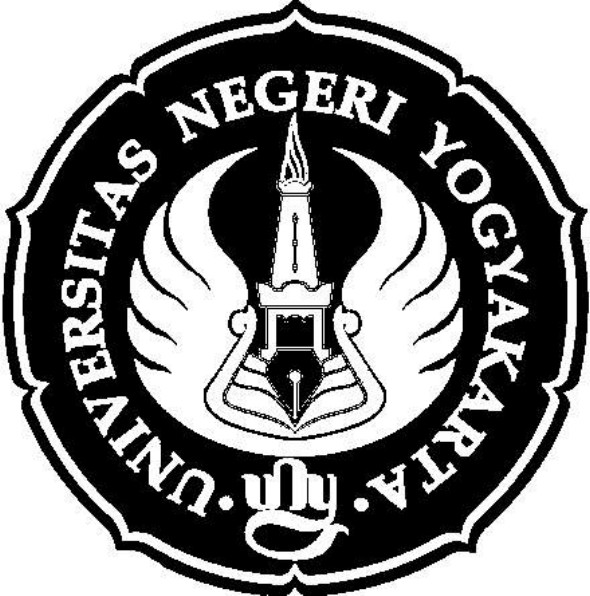 Contoh sampul softcopy :Contoh Sampul Softcopy: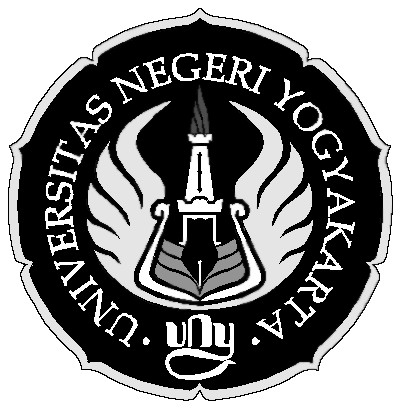 KEMENTERIAN RISET, TEKNOLOGI, DAN PENDIDIKAN TINGGIUNIVERSITAS NEGERI YOGYAKARTALEMBAGA PENGEMBANGAN DAN PENJAMINAN MUTU PENDIDIKAN (LPPMP)Jalan Kolombo No. 1 Yogyakarta 55281Telp. (0274) 586168 psw. 263, 277 Fax. (0274) 550838LokasiWarnaLokasiWarnaKota YogyaPutihKab. MagelangBiru MudaBantulMerah HatiKota MagelangBiru TuaSlemanHijau MudaPurworejoMerah MudaKulon ProgoCoklat TuaKlatenUngu TuaGunung KidulKuning TuaSurakartaKuning MudaWonogiriOrangeSemarangOrange 